										projektas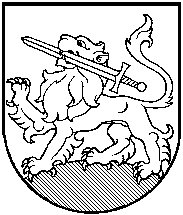 RIETAVO SAVIVALDYBĖS TARYBASPRENDIMASDĖL RIETAVO SAVIVALDYBĖS TARYBOS 2009 M. GEGUŽĖS 28 D. SPRENDIMO NR. T1-170          „DĖL ŠVIETIMO ĮSTAIGŲ DARBUOTOJŲ DARBO APMOKĖJIMO TVARKOS NUSTATYMO“ PRIPAŽINIMO NETEKUSIU GALIOS 2018 m. lapkričio   d.  Nr. T1-Rietavas Vadovaudamasi Lietuvos Respublikos vietos savivaldos įstatymo 18 straipsnio 1 dalimi, Rietavo savivaldybės taryba n u s p r e n d ž i a:Pripažinti netekusiu galios Rietavo savivaldybės tarybos 2009 m. gegužės 28 d. sprendimą Nr. T1-170 „Dėl švietimo įstaigų darbuotojų darbo apmokėjimo tvarkos nustatymo“.  	        Sprendimas gali būti skundžiamas ikiteismine tvarka Lietuvos administracinių ginčų komisijos Klaipėdos apygardos skyriui (H. Manto g. 37, Klaipėda) arba Lietuvos Respublikos administracinių bylų teisenos įstatymo nustatyta tvarka Regionų apygardos administracinio teismo Klaipėdos rūmams (Galinio Pylimo g. 9, Klaipėda) per vieną mėnesį nuo šio sprendimo paskelbimo ar įteikimo suinteresuotai šaliai dienos.Savivaldybės meras					                   	 RIETAVO SAVIVALDYBĖS ADMINISTRACIJOS		                           TEISĖS IR FINANSŲ SKYRIUSAIŠKINAMASIS RAŠTAS PRIE SPRENDIMO ,,DĖL RIETAVO SAVIVALDYBĖS TARYBOS 2009 M. GEGUŽĖS 28 D. SPRENDIMO NR. T1-170 „DĖL ŠVIETIMO ĮSTAIGŲ DARBUOTOJŲ DARBO APMOKĖJIMO TVARKOS NUSTATYMO“ PRIPAŽINIMO NETEKUSIU GALIOS“  PROJEKTO                                                                     2018–11-09Rietavas Sprendimo projekto esmė.       Projektu siūloma panaikinti Rietavo savivaldybės  tarybos 2009 m. gegužės  28 d. tarybos sprendimą Nr. T1-170.Kuo vadovaujantis parengtas sprendimo projektas.     Sprendimo projektas parengtas vadovaujantis Lietuvos Respublikos vietos savivaldos įstatymo 18 straipsnio 1 dalimi.Tikslai ir uždaviniai.       Teikiamo projekto tikslas ir uždaviniai – pripažinti netekusiu galios Rietavo savivaldybės tarybos 2009 m. gegužės  28 d. sprendimą Nr. T1-170 „Dėl švietimo įstaigų darbuotojų darbo apmokėjimo tvarkos nustatymo“. Lietuvos Respublikos Vyriausybės 1993 m. liepos 8 d. nutarimas Nr. 511 „Dėl biudžetinių įstaigų ir organizacijų darbuotojų apmokėjimo tvarkos tobulinimo“, kurio pagrindu buvo patvirtinta 2009 m. tvarka, pripažintas negaliojančiu. Laukiami rezultatai.      Šio sprendimo projekto laukiamas rezultatas – panaikinus Rietavo savivaldybės tarybos 2009 m. gegužės 28 d. sprendimą Nr. T1-170, švietimo įstaigos vadovaujasi Lietuvos Respublikos Vyriausybės 2018 m. liepos 11 d. nutarimu Nr. 679 „Dėl Mokymo lėšų apskaičiavimo, paskirstymo ir panaudojimo tvarkos aprašo patvirtinimo“ ir Lietuvos Respublikos Vyriausybės ir savivaldybių įstaigų darbuotojų darbo apmokėjimo įstatymo 5 priedu.  Kas inicijavo sprendimo  projekto rengimą.       Sprendimo projekto rengimą inicijavo Savivaldybės administracijos Teisės ir finansų skyrius.Sprendimo projekto rengimo metu gauti specialistų vertinimai.             Neigiamų specialistų vertinimų kol kas negauta.Galimos teigiamos ar neigiamos sprendimo priėmimo pasekmės.      Neigiamų pasekmių nenumatyta.Lėšų poreikis sprendimo įgyvendinimui.       Sprendimo įgyvendinimui nereikės Savivaldybės biudžeto lėšų.Antikorupcinis vertinimas nereikalingas.Teisės ir finansų skyriaus vyresnioji specialistė                                                 Rita Šinkūnė